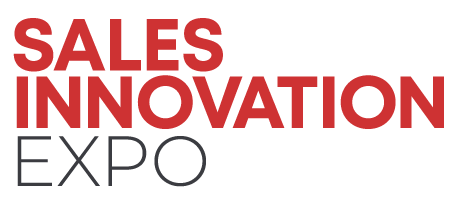 Exhibitor Materials.----------------------------------------------------------------------------------------------------------------(your open)As we are now only 3 weeks away from our trip to ExCeL London to exhibit at this year’s Sales Innovation Expo (link with your exhibitor tracker) on the 22-23 November 2022, we thought this would be a good time to get you as excited as we are about the event!As you may already know, you’ll be able to find us at stand (XXX) at the event, and we’d love to meet you there as we’ve got something exciting to share with you...CHOOSE ONE OR MORE OF THE FOLLOWING IF RELEVANTBe the first to witness our brand new (INSERT PRODUCT OR SERVICE)! We will be making the most of the event to give you the opportunity to see, touch and try our latest addition. Come chat with us and find out how to make the (INSERT PRODUCT OR SERVICE) yours before anyone else! We’ll be holding an exclusive offer that will only be found at this year’s event! We’ll offer the opportunity for you to (INSERT SHOW OFFER). So don’t miss out - come see us at the event and make the most of this offer!Register FREE (link with your exhibitor tracker), and we look forward to seeing you at stand (XXX)!(your close)SOCIAL MEDIA TEMPLATES👀 We’ve got something special in store for you! 👀 Come to stand (INSERT STAND NUMBER) at @salesinnovexpo and find out what it is 📦 (INSERT YOUR TRACKED EXHIBITOR LINK) #SIE22We’re ready to make a 💥 at @salesinnovexpo with our exclusive event offer! Find us at stand (INSERT STAND NUMBER) and come do a bit of shopping 🛒 Register FREE 👉(INSERT YOUR TRACKED EXHIBITOR LINK) #SIE22🎁 We’ve got a surprise for you at @salesinnovexpo... 🤔 wondering what it is? You’ll have to make your way to 👉 stand (INSERT STAND NUMBER) on the 🗓️ 22-23 November! (INSERT YOUR TRACKED EXHIBITOR LINK) #SIE22🚀WITNESS OUR PRODUCT LAUNCH🚀Come to stand (INSERT STAND NUMBER) to see the take-off of our brand new (INSERT PRODUCT OR SERVICE) (INSERT YOUR TRACKED EXHIBITOR LINK) #SIE22Who doesn’t like to save a bit of 💰? We will be holding an exclusive event offer at the @salesinnovexpo! So make your way to stand (INSERT STAND NUMBER) on the 🗓️ 22-23 November! (INSERT YOUR TRACKED EXHIBITOR LINK) #SIE22SPEAKER & EXHIBITOR MATERIALS.----------------------------------------------------------------------------------------------------------------(your open)As we are now only 3 weeks away from our trip to the ExCeL London to exhibit at this year’s Sales Innovation Expo (link with your exhibitor tracker) on the 22-23 November 2022, we thought this would be a good time to get you as excited as we are about the event!As you may already know, our very own  (JOB TITLE & SPEAKER NAME) will be presenting a seminar on (SEMINAR TOPIC), but you’ll also be able to find us at stand (XXX), where we’ve got a little something prepared for you...CHOOSE ONE OR MORE OF THE FOLLOWING IF RELEVANTBe the first to witness our brand new (INSERT PRODUCT OR SERVICE)! We will be making the most of the event to give you the opportunity to see, touch and try our latest addition. Come chat with us and find out how to make the (INSERT PRODUCT OR SERVICE) yours before anyone else! We’ll be holding an exclusive offer that will only be found at this year’s event! We’ll offer the opportunity for you to (INSERT SHOW OFFER). So don’t miss out! Come see us at the event and make the most of this offer! But first, you’ll have to register first (link with your exhibitor tracker)!Register FREE (link with your exhibitor tracker), and we look forward to seeing you at stand (XXX)!(your close)SOCIAL MEDIA TEMPLATESMake sure to add ⏰(INSERT SEMINAR DATE & TIME)⏰in your agenda as our very own (XXX) will be speaking at @salesinnovexpoYou’ll find (him/her/them) in (INSERT SEMINAR LOCATION)  Register FREE 👉 (INSERT YOUR TRACKED EXHIBITOR LINK) #SIE22Register FREE to go see (XXX) plug in 🔌 at the @salesinnovexpo ! Make sure you get there early to get the best seats in the house 💺💺💺⏰ (INSERT SEMINAR DATE & TIME)📍 (INSERT SEMINAR LOCATION)🎟️ (INSERT YOUR TRACKED EXHIBITOR LINK) #SIE22